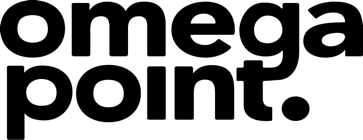 Pressmeddelande
Stockholm 22 oktober 2019Omegapoint förvärvar Tripoint och blir ännu vassare på
säker digital transformation.Tripoint kompletterar Omegapoints erbjudande med spetskompetens inom strategisk systemutveckling och IT-arkitektur. Tillsammans kan företagen möta kundernas ökade efterfrågan på helhetsansvar för deras digitala transformation. Förvärvet ger också Omegapoint en ännu starkare position i Västsverige samt ett antal nya, intressanta kontinentaleuropeiska kunder. Vi är väldigt glada över att Tripoint blir en del av Omegapoint. Med förvärvet får vi nya kollegor med djup kunskap inom strategisk systemutveckling och arkitektur. Gemensamt kan vi ta ett ännu större ansvar för våra kunders digitaliseringsresa och i ökande utsträckning erbjuda hela åtaganden, säger Johan Malmliden, koncernchef i Omegapoint.Tripoint grundades 2013 och omsätter 60 MSEK. Företaget är baserat i Göteborg och har 30 seniora konsulter nischade på framförallt strategisk systemutveckling och systemarkitektur. Tripoint arbetar med marknadsledande kunder inom bland annat konfektion, telekom, logistik och fordonsindustri.För Tripoint innebär affären med Omegapoint en möjlighet att erbjuda våra kunder nya typer av värden och tjänster, framförallt inom säkerhetsområdet. Att vi går samman med ett företag som delar vår kultur och passion för utveckling, är en trygghet för både oss och våra kunder, säger Stefan Andreassen, vd och konsult på Tripoint.Förvärvet av Tripoint är ytterligare ett steg i Omegapoints uttalade strategi att bli den ledande leverantören av säker digital transformation i Sverige, genom en kombination av snabb organisk tillväxt och strategiska förvärv. Hösten 2018 förvärvades Qurit AB i Uppsala som stärkte koncernens position inom hälso- och sjukvårdssektorn och Tripoint stärker på motsvarande sätt koncernens expertis och leveransförmåga inom IT-arkitektur och strategisk systemutveckling.Att säkra den digitala transformationen är idag en nyckelfråga i alla branscher och vi ser fram emot att tillsammans med Tripoint fortsätta vår tillväxtresa och säkra utvecklingen hos både befintliga och nya kunder, avslutar Johan Malmliden.För mer informationJohan Malmliden, Koncernchef Omegapoint Group AB
070-915 88 33johan.malmliden@omegapoint.seStefan Andreassen, VD Tripoint
073-051 75 54stefan.andreassen@tripoint.se
Besök oss gärna på: omegapoint.seOm Omegapoint Group AB
Omegapoint Group AB är expertkonsulter inom informationssäkerhet och säker applikationsutveckling samt en ledande leverantör av cyber security-lösningar. Omegapoint grundades 2001 och ägs till 60 procent av personalen och till 40 procent av riskkapitalföretaget PRIVEQ.Omegapoint är en ledande leverantör inom säker digital transformation med privata och offentliga kunder inom sjukvård, läkemedel, bank och finans, försäkring, media, telekom och fordonsindustri. Omegapoint arbetar dessutom med strategiska uppdrag inom statliga organisationer och försvarssektorn.Vi hjälper våra kunder med digitalisering av deras affärsverksamhet och att snabbt utveckla säkra och effektiva system, processer och affärer. Omegapoint omsatte 362,3 MSEK under 2018 med ett rörelseresultat före goodwillavskrivning på 37 MSEK.Omegapoint växer och är idag närmare 300 konsulter i Stockholm, Göteborg, Malmö, Umeå och Uppsala. 